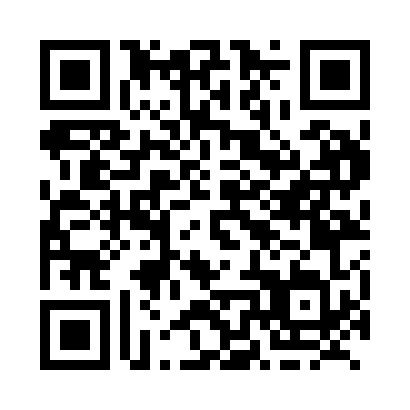 Prayer times for Cayamant, Quebec, CanadaSat 1 Jun 2024 - Sun 30 Jun 2024High Latitude Method: Angle Based RulePrayer Calculation Method: Islamic Society of North AmericaAsar Calculation Method: HanafiPrayer times provided by https://www.salahtimes.comDateDayFajrSunriseDhuhrAsrMaghribIsha1Sat3:205:171:036:258:4910:472Sun3:195:161:036:258:5010:483Mon3:185:161:036:268:5110:494Tue3:175:151:036:268:5210:515Wed3:165:151:046:278:5310:526Thu3:155:151:046:278:5310:537Fri3:145:141:046:288:5410:548Sat3:135:141:046:288:5510:559Sun3:135:141:046:298:5510:5610Mon3:125:141:056:298:5610:5711Tue3:125:131:056:298:5610:5812Wed3:115:131:056:308:5710:5913Thu3:115:131:056:308:5811:0014Fri3:115:131:056:318:5811:0115Sat3:105:131:066:318:5811:0116Sun3:105:131:066:318:5911:0217Mon3:105:131:066:318:5911:0218Tue3:105:131:066:328:5911:0319Wed3:105:131:076:329:0011:0320Thu3:105:141:076:329:0011:0321Fri3:115:141:076:329:0011:0322Sat3:115:141:076:339:0011:0323Sun3:115:141:076:339:0011:0324Mon3:125:151:086:339:0011:0325Tue3:125:151:086:339:0111:0326Wed3:135:151:086:339:0111:0327Thu3:135:161:086:339:0011:0328Fri3:145:161:086:339:0011:0229Sat3:155:171:096:339:0011:0230Sun3:165:171:096:339:0011:02